La translation :Déplacer sans modifierUne translation consiste à déplacer une figure en conservant toutes ses propriétés (longueurs, angles, orientation…). La nouvelle figure se nomme alors « l’image ». Les sommets qui se nommaient A, B, C sur la première figure sont alors renommés 
A’ , B’ , C’ sur son image. On le lit « A prime, B prime, .. » . Si la figure est déplacée une seconde fois, on nommera alors les sommets A’’, B’’, C’’. On le lit A seconde, B seconde, …Pour construire l’image d’une figure par translation, il faut se servir du vecteur directeur. Celui-ci indique dans quelle direction et à quelle distance l’image de la figure doit être reproduite. Il suffit alors d’appliquer le vecteur à chaque sommet de la figure pour pouvoir la reproduire à l’identique à un autre endroit.Trouver et tracer le vecteur directeur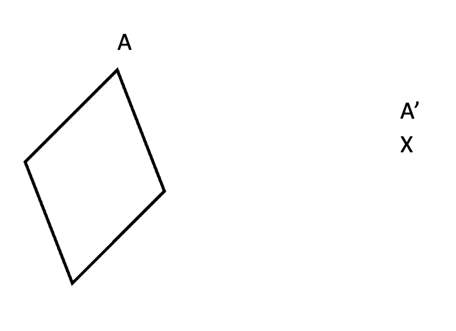 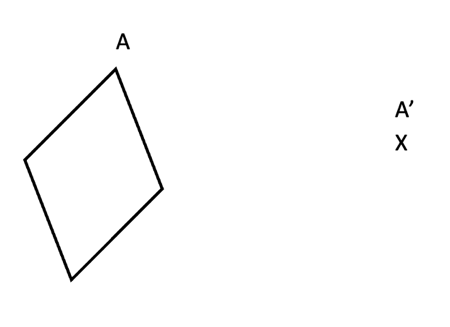 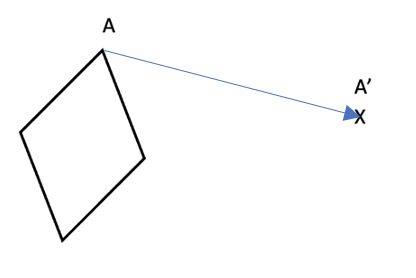 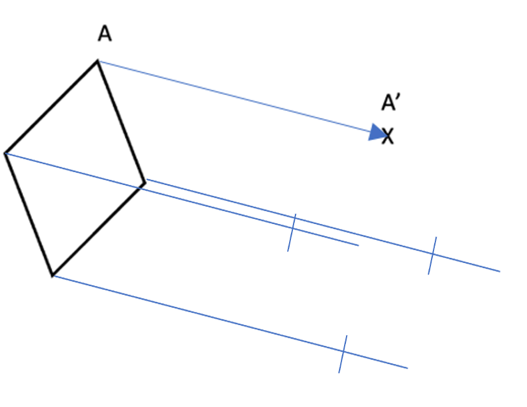 